TRANSPORT REQUESITION FORM FOR STAFF Required Vehicle:			BUS/COASTER/HIACE/CARName ____________________________ Designation _________________________________Department of _________________________________________________________________Purpose of journey, Official, Private, Medical (Give Detail) ________________________________________________________________________________________________________   ____________________________________________________________________________ Date & Time on which vehicle is required __________________________________________Contact No.____________________________________.								 Signature of Applicant   Chairman / Head of Department							                   Transport officer                                                                 Vice ChancellorFor Transport Office Use OnlyVehicle #__________Driver Name______________________________ KM Covered________POL Rate.__________ Transportation charges amount Rs. ______________Sig. ____________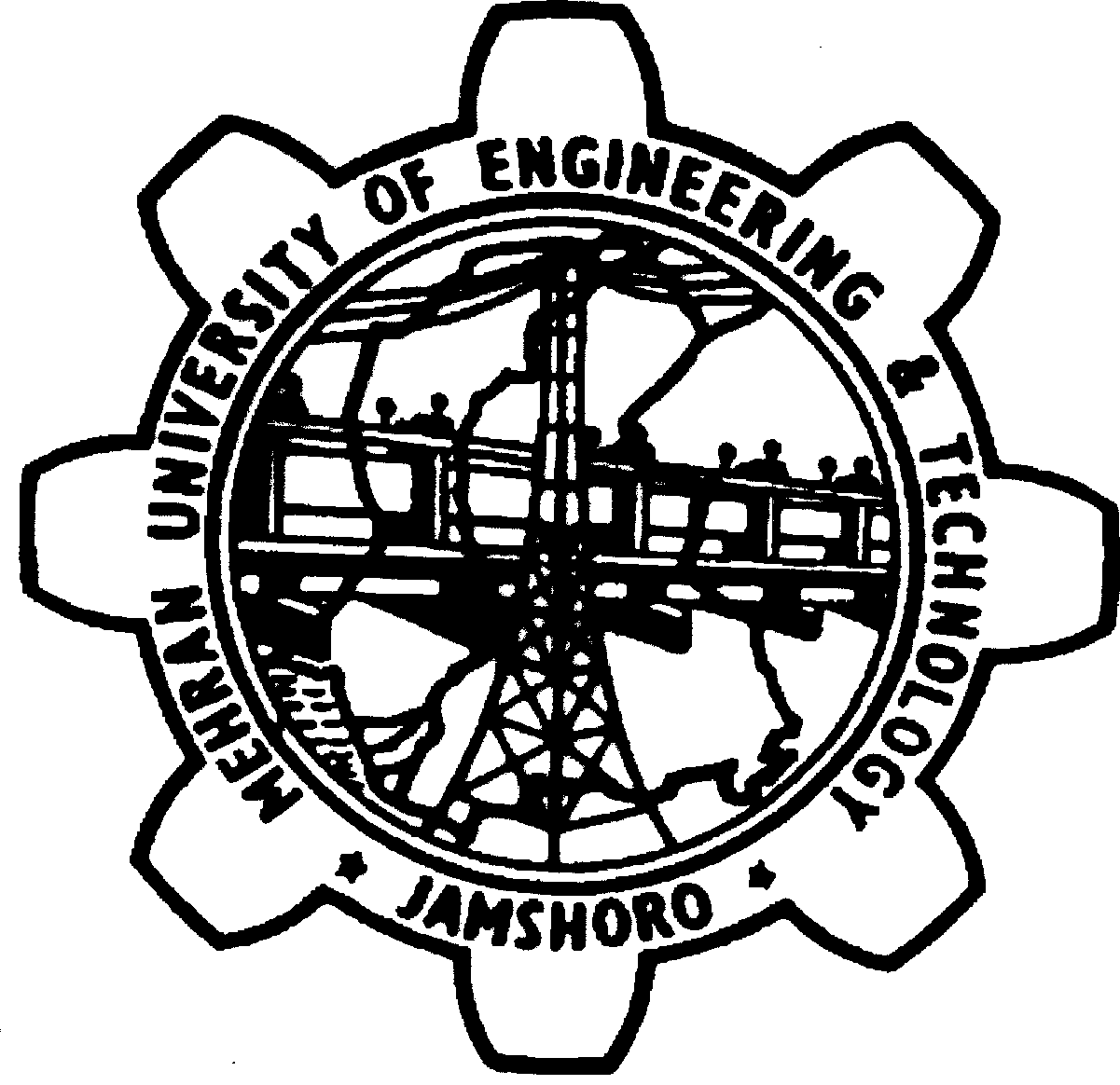 MEHRAN    UNIVERSITY OF   ENGINEERING   &   TECHNOLOGY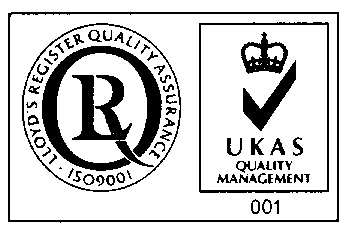 